 Faculty of Management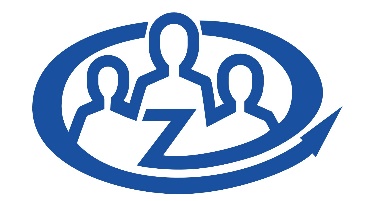 Wrocław, date ………..………....The Dean ofFaculty of ManagementWrocław University of Science and TechnologyConcerns: extension of the submission the diploma dissertationAccording to the Regulations governing studies at Wrocław University of Science and Technology §35 sec. 22 I kindly request to extend the submission of the diploma dissertation in the summer semester 2022/2023. I declare that my diploma dissertation will be submitted till…………...Explanation: ……………………………………………………………………………………………………………………………………………………………………………………………………………………………………………………………………………………………………………………………………………………………………………………………………………………………………………….........................................	Student’s signatureTitle, name and surname of the supervisor: ………………………………………………Supervisor’s opinion:………………………………………………………………………………………………………………………………………………………………………………………………………………………………………………………………………………….…………….........................................	Supervisor’s signature*cross-out inappropriateVice-Dean decision:Name and surname:………………………………………………………Student ID:………………………………………………………Field of study:………………………………………………………Specialization:………………………………………………………Level of studies:………………………………………………………